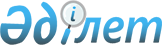 О выделении средств из резерва Правительства Республики КазахстанПостановление Правительства Республики Казахстан от 3 марта 2004 года N 265      В соответствии с Законом  Республики Казахстан от 5 декабря 2003 года 

"О республиканском бюджете на 2004 год", постановлением  Правительства Республики Казахстан от 18 сентября 1999 года N 1408 "Об утверждении Правил использования средств резерва Правительства Республики Казахстан" и во исполнение судебных решений, вынесенных в порядке гражданского судопроизводства о возмещении материального и морального ущерба, Правительство Республики Казахстан постановляет: 

      1. Выделить Министерству юстиции Республики Казахстан из резерва Правительства Республики Казахстан, предусмотренного в республиканском бюджете на 2004 год на погашение обязательств Правительства Республики Казахстан, центральных государственных органов и их территориальных подразделений по решениям судов, 2306941 (два миллиона триста шесть тысяч девятьсот сорок одна) тенге для исполнения судебных решений согласно приложению. 

      2. Министерству финансов Республики Казахстан осуществить контроль за целевым использованием выделенных средств. 

      3. Настоящее постановление вступает в силу со дня подписания.       Премьер-Министр 

     Республики Казахстан Приложение                   

к постановлению Правительства          

Республики Казахстан              

от 3 марта 2004 года N 265             

Перечень судебных решений 

по гражданским делам, подлежащих исполнению ____________________________________________________________________ 

 N ! Наименование судебного ! Ф.И.О. истца ! Сумма за   !Госпошлина 

п/п! органа и дата решения  !              ! вычетом    !(тенге) 

   !                        !              ! госпошлины ! 

   !                        !              ! (тенге)    ! 

-------------------------------------------------------------------- 

 1  Решение суда N 2 

    г. Костаная 

    от 23.01.2003             Гоменюк Н.Л.     50413          - 

 

   2  Решение суда 

    г. Кызылорда 

    от 29.06.2001             Жусупов Б.       1476182        - 

 

   3  Решение Сарыаркинского 

    районного суда 

    г. Астаны 

    от 16.11.2001., 

    постановление Надзорной 

    коллегии суда 

    г. Астаны от 22.08.2002   Дьяченко В.В.    280000         -  4  Решение суда 

    г. Костаная 

    от 23.11.2001, 

    постановление Коллегии 

    по гражданским делам 

    Костанайского областного 

    суда от 16.01.2002, 

    постановление Надзорной 

    коллегии Костанайского 

    областного суда 

    от 25.07.2002, 

    определение суда N 2 

    г. Костаная 

    от 30.09.2003             Кинебаев С.К.    452133         - 

 

   5  Решение суда 

    г. Костаная 

    от 23.11.2001, 

    постановление Коллегии 

    по гражданским делам 

    Костанайского областного 

    суда от 16.01.2002, 

    определение суда N 2      Юридическая    

    г. Костаная               консультация N 1 

    от 30.09.2003             г. Костаная      48213         - 

-------------------------------------------------------------------- 

    Итого                                     2306941 

-------------------------------------------------------------------- 

    Общая сумма                               2306941 

____________________________________________________________________ 
					© 2012. РГП на ПХВ «Институт законодательства и правовой информации Республики Казахстан» Министерства юстиции Республики Казахстан
				